Život Karla IV. Autor: Mgr. Veronika Svobodová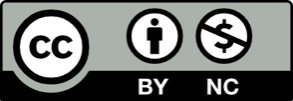 Toto dílo je licencováno pod licencí Creative Commons [CC BY-NC 4.0]. Licenční podmínky navštivte na adrese [https://creativecommons.org/choose/?lang=cs]. Video 1: Karel IV. po návratu do Čech Video 2: Mládí Karla IV.Doplň obrázkový text o mládí Karla IV. Můžeš použít některá slova z nápovědy. Vedle kolébky Karla IV. stojí jeho rodiče, kteří se jmenují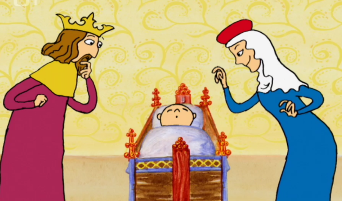  __ __ __   __ __ __ __ __ __ __ __ __ __ __ a __ __ __ __ __ __   __ __ __ __ __ __ __ __ __ __ __. Karel IV. byl následníkem trůnu. Aby byl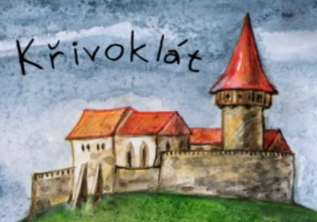 v bezpečí, ukrýval se se svou matkou nejprve na hradě a později na hradě  __ __ __ __ __ . Podezíravý otec Karla IV. měl strach,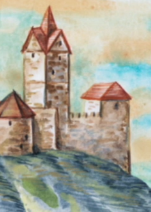 že by Karel IV. chtěl jeho korunu a vládu, a proto ho poslal do Francie  ke strýci, který se jmenoval __ __ __ __ __ __.  __ __ __ __ __ __.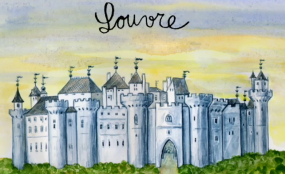 Když mu bylo 7 let, jeho první ženou se stala __ __ __ __ __ __ z Valois. Princ přijal jméno svého královského strýce  __ __ __ __ __ .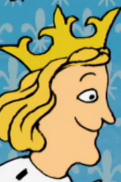 Nápověda: Karel, Loket, Karlštejn, Eliška Přemyslovna, Karel IV. Sličný, Jan Lucemburský, Blanka, JanaVzpomeneš si, jaké bylo původní jméno Karla IV.? Vyřeš křížovku a tajenka ti napoví.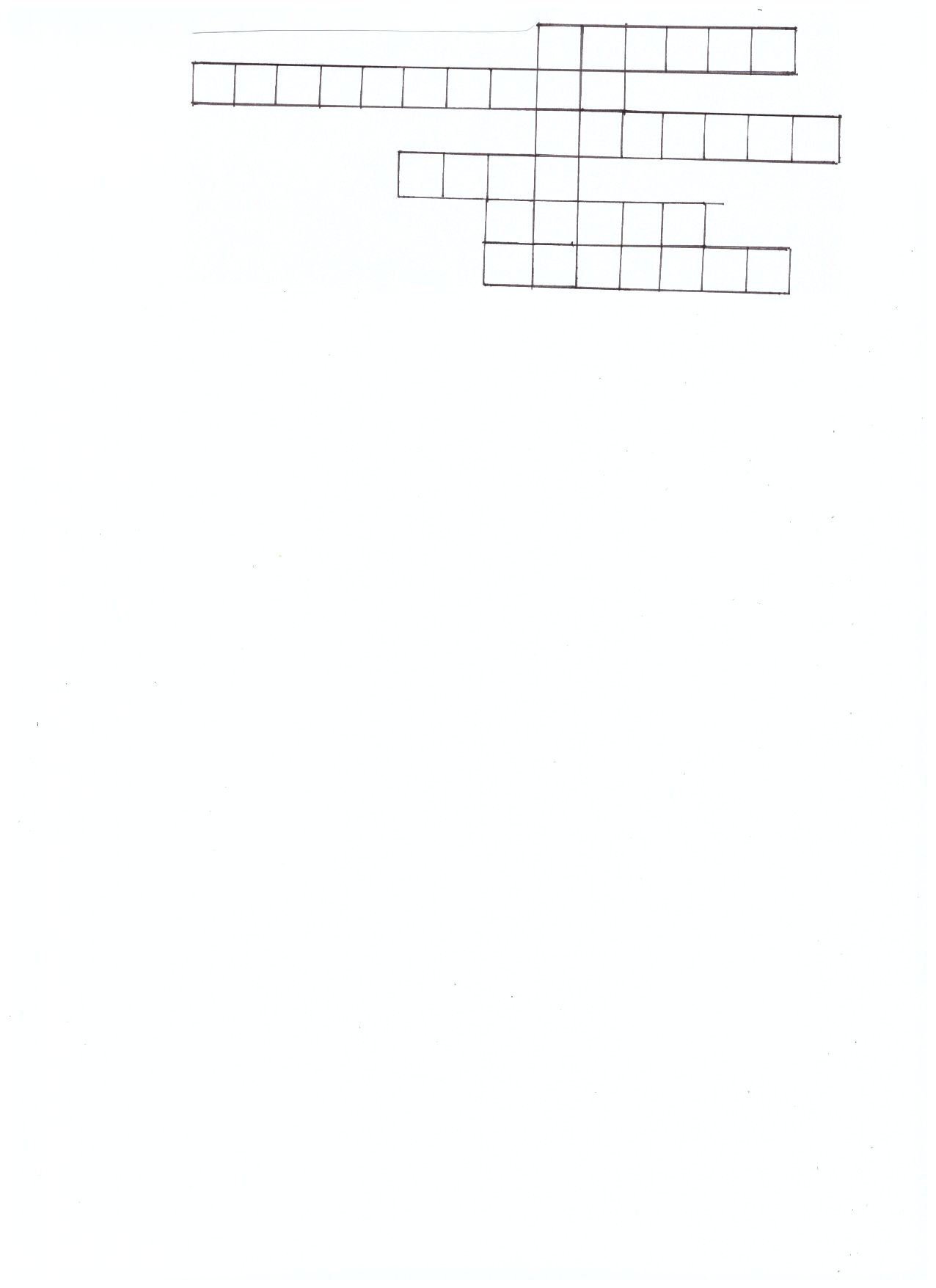 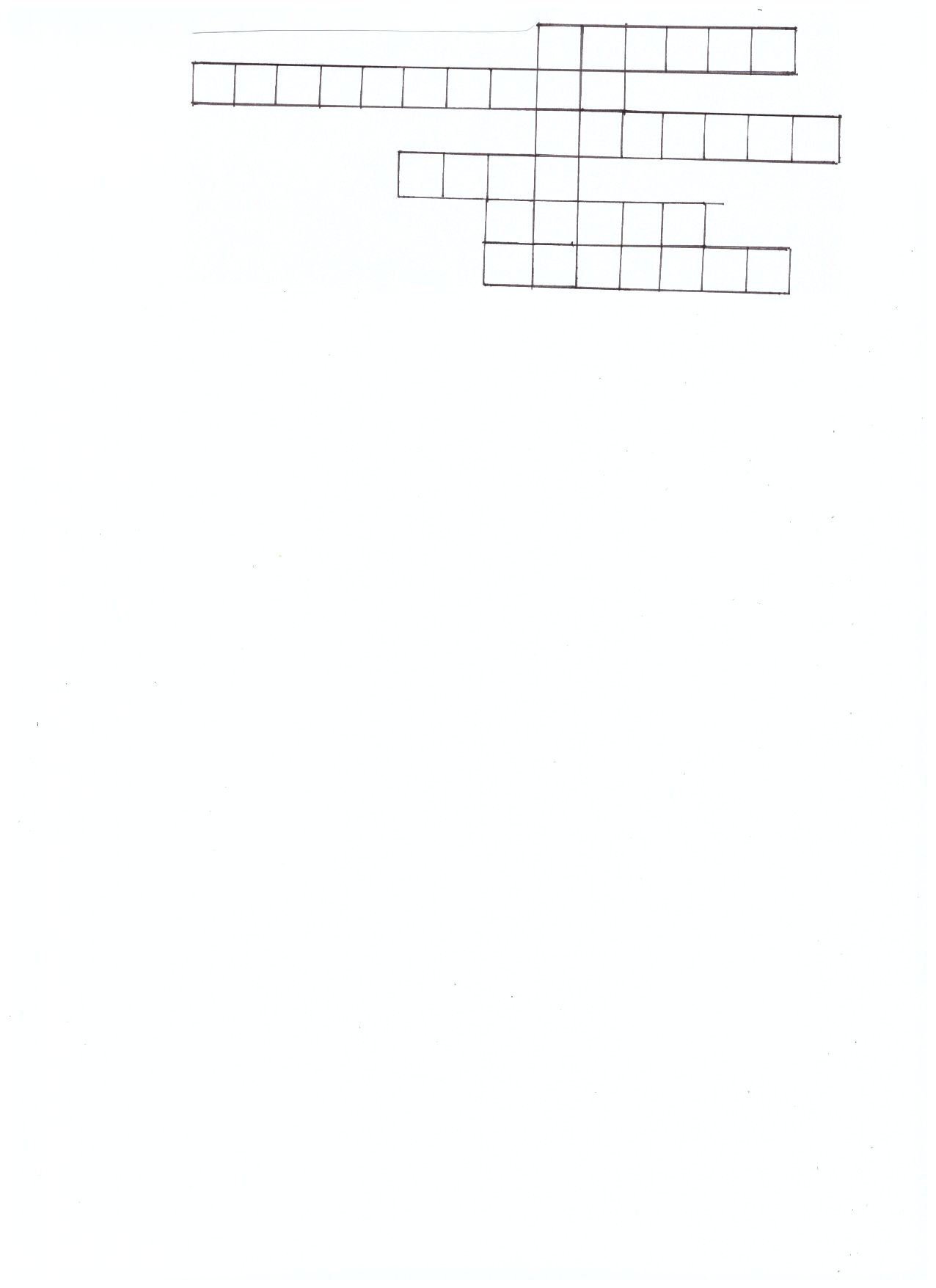 Otec Karla IV. hodně …V roce 1346 v Bonnu získal Karel IV. titul …V roce 1355 byl Karel IV. korunován v Římě …Roku 1347 otec Karla IV. v bitvě u Kresčaku …Kliment VI. byl …Karel IV. odjel do města …, aby získal podporu papeže.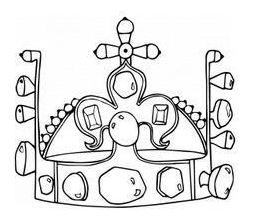 Vybarvi si korunu Karla IV.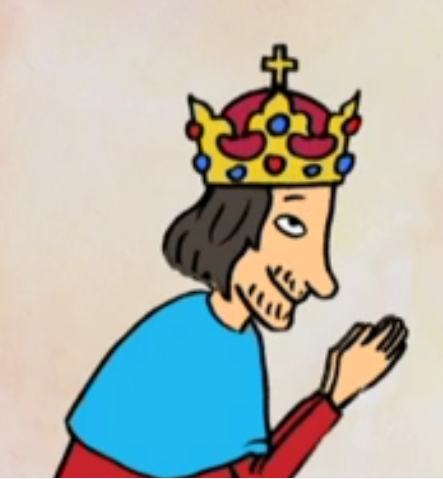 